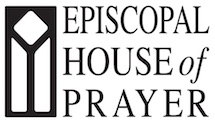 Order of PrayerWeekly Silent SitGathering			In silenceOpening			Sound of large gong (3x)Chant			Sound of tiny gong (1x)* to start and to endSelected by leader, varies by weekShort Reading		Spoken by leader or sung by group**First Silence		Sound of medium gong				20 minutesWalk/Stand		Sound of small bell to indicate when to stand, turn, move***				10 minutes				Sound of small bell to indicate when to stop, return, sit***Second Silence		Sound of medium gong				20 minutesClosing			Sound of large gong (1x)				Leader invites all to “Go in Peace”Short Teaching		You may choose to leave or stay for the teaching.				Teaching starts 1-2 minutes after the sit ends.				Teaching includes short text, short reflection, sharingShort session concludes in 15 minutes.*indicates an opportunity for everyone to participate orally**during the online period, we will not use the established (chanted) texts***if you do not have space or prefer to sit, you can simply sit in silence